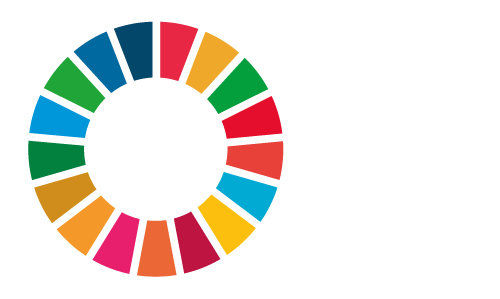 
Kommun och datum för utskick

Agenda 2030 världens agenda – vår agenda
Kom och lär dig mer om Agenda 2030 – världens mest ambitiösa handlingsplan för hållbar utveckling.X från Svenska FN-förbundet och projektet Glokala Sverige kommer och berättar om Agenda 2030 ur ett såväl globalt som lokalt perspektiv.

Eventuellt uttalande från er: 
Vi i X kommun är med i det här nationella projektet i år, som en del av/ett stöd i vårt hållbarhetsarbete/arbete med hållbarhet + eventuellt någon rad om ert eget arbete med Agenda 2030 och Globala målen.
Hjärtligt välkommen!
Program:Inledning (gärna av någon från er)Vad innebär Globala målen och agendan? Global och nationell bild av lägetWorkshop med fika. Hur kopplar vi Globala målen till våra utmaningar?OmvärldsanalysRegionala och lokala exempel (inslag från oss båda. Ni tar upp om det är något exempel eller samarbete ni känner till)Lägesbild x kommun (er del) och inramning för dagenMetoder för hållbar ledning, styrning och uppföljning lokaltKommunikation internt och externtFörändringsarbete och beteendepåverkanAvslutning på dagen
Dag och tid 

Plats

Anmälan senast  X/X till namn, titel, OSA senast